				Reporting Guideline Checklist for IDEAL Stage 2b: Exploration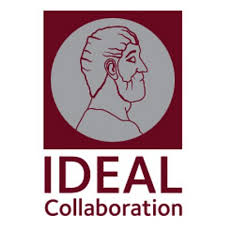 Bilbro NA, Hirst A, Paez A, et al. The IDEAL Reporting Guidelines: A Delphi Consensus Statement Stage specific recommendations for reporting the evaluation of surgical innovation [published online ahead of print, 2020 Jul 7]. Ann Surg. 2020;10.1097/SLA.0000000000004180. doi:10.1097/SLA.0000000000004180Section/TopicItem NoChecklist ItemReported on Page NoTitle and AbstractTitle and AbstractTitle and AbstractTitle and AbstractTitle and Abstract1aIdentify the novel technique/device being investigated and the type of study conducted (e.g. multi-centre, prospective cohort or feasibility RCT), including the IDEAL stage in the title or abstract1bProvide a structured summary of background, methods, results, and conclusionsIntroductionIntroductionIntroductionIntroductionBackground and objectives2aReview of existing scientific literature, including reference to IDEAL Stage 1 and 2a reports in previous publications, if applicableBackground and objectives2bSpecific objectives stated, including reaching consensus on aspects necessary to conduct an RCT, or consensus that an RCT is not appropriate or feasibleMethodsMethodsMethodsMethodsDesign3Description of multi-centre study design, with prospective collection of standard data across centresParticipants4aDetailed account of patient inclusion and exclusion criteriaParticipants4bInformed consent process described, including explanation of risks and acknowledgement of level of experience with technique/deviceParticipants4cSetting, location, and timeframe of recruitment and follow-up, including when and where the data were collected, as well as hospital characteristics and appropriate details regarding the operator/team (e.g. prior experience with novel technique)Intervention5aClear and detailed description of technique, or reference to it, including an assessment measure for quality of adherence to the technique for operators/teams5bDescription or reference to learning curve assessment of operators/team using pre-defined objective quality metrics5cPatient safety monitoring methods and safeguardsOutcomes6Description of pre-specified primary and secondary outcome measures selected and how they will be assessed, including patient reported outcome measures, when appropriate, utilising those measures that are standardised and validated, when available and applicable. When these are not available, provide rationale for the outcome measure(s) usedStatistical methods7Statistical methods used to describe baseline characteristics and evaluate primary and secondary outcomes, when appropriate, including methods for additional analysis (e.g. learning curve analysis, pre-specified subgroup analysis)Stakeholder Values8Describe or reference attempts to evaluate patient and surgeon preferences and values relevant to future RCT trial design and conduct, including any qualitative work done to ascertain views about randomizationResultsResultsResultsResultsBaseline data9Patient baseline demographic and clinical characteristics, including how many patients were assessed for treatment and a description of which patients were included, excluded, or refused, and why (to be displayed in a flow diagram format, when appropriate)Learning Curves10Report of learning curve assessment results for operators/team based on pre-defined objective quality metrics, including statistical analysis, if feasibleOutcomes 11Describe results of each pre-specified outcome measure, including patient reported outcome measures, where appropriateHarms12Transparent account of all harms or unintended effects reportedStakeholder Values13Report findings of attempts to evaluate patient and surgeon preferences and values relevant to future RCT trial design and conduct, including any qualitative work done to ascertain views about randomizationDiscussionDiscussionDiscussionDiscussionLimitations14Study limitations, addressing sources of potential biasStage End-Points15aPre-planned review of results and discussion of appropriateness of progressing to RCT or pilot/feasibility studyStage End-Points15bHas agreement been reached about standard technique, including accepted variants, and quality standards based on operator/team experience during this stage?Stage End-Points15cHas agreement been reached for appropriate target patient population and indications, including identification of subgroups for which the applicability of the technique is considered uncertain?15dHas agreement been reached regarding appropriate outcome measure(s) for a trial, including an estimated power calculation of the primary outcome for a future trial?15eHas agreement been reached regarding the appropriate comparator treatment for a trial?15fAre operators and patients willing to accept randomisation between the proposed treatments (establishing equipoise)?15gEnsure potential harms from learning curves are addressed by training and mentoring prior to Stage 3, where appropriateConclusion16Conclusions and relevance, including plans to evaluate the technique/device in a high-quality RCT against the current standard of care. If not planning to further evaluate in IDEAL Stage 3 study, please explainOther informationOther informationOther informationProtocol17Please quote reference or DOI if a protocol was written in advance and made available. If a protocol was not made available, consider including as a supplement if the journal allowsEthics18Reference to ethical approvals obtained, and independent oversight, if applicableFunding19Sources of funding and support, role of funders, and other conflicts of interestRegulatory Approvals20Regulatory approvals being sought or obtained (e.g. CE Marking, FDA approval, etc) including the date of approval, if applicable